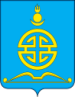 АДМИНИСТРАЦИЯГОРОДСКОГО ОКРУГА «ПОСЕЛОК АГИНСКОЕ»ПОСТАНОВЛЕНИЕ17 февраля 2020 года 									№ 55Об отмене ограничительных мероприятий на территории городского округа «Поселок Агинское»В связи с темпом снижения уровня заболеваемости ОРВИ и гриппом в городском округе «Поселок Агинское» и на основании предложения Главного государственного санитарного врача по муниципальным районам «Агинский район», «Могойтуйский район», «Дульдургинский район», «Карымский район», Оловяннинский район», «Ононский район» и городскому округу «Поселок Агинское» от 17 февраля 2020 года № 23 ПОСТАНОВЛЯЕТ:1. Возобновить учебный процесс в муниципальных общеобразовательных учреждениях городского округа «Поселок Агинское» для 9-11 классов с 18 февраля 2020 года при соблюдении следующих условий:1.1. обеспечить допуск детей к занятиям только после проведенного медицинского осмотра в день возобновления учебного процесса, организованного с участием медицинских работников;1.2. продолжить проведение противоэпидемических мероприятий (утренний фильтр, дезинфекционный режим, режим проветривания, обеззараживание воздуха и т.д.);2. Обеспечить проведение профилактических и дезинфекционных мероприятий по предупреждению новой короновирусной инфекции на пищеблоках образовательных учреждений.3. Продолжить приостановление учебного процесса в образовательных учреждениях дополнительного образования детей (независимо от возраста) до особого распоряжения.4. Продолжить ограничительные мероприятия при проведении массовых культурно-спортивных мероприятий в закрытых помещениях и соблюдение противоэпидемических мероприятий в учреждениях и организациях до особого распоряжения.5. Контроль за исполнением настоящего постановления возложить на заместителя руководителя администрации по социальным вопросам Ячменева В.В.Врио Главы городского округа «Поселок Агинское» 			С.А. Цыренов